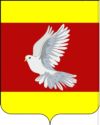 АДМИНИСТРАЦИЯ ГУЛЬКЕВИЧСКОГО ГОРОДСКОГО ПОСЕЛЕНИЯГУЛЬКЕВИЧСКОГО РАЙОНАПОСТАНОВЛЕНИЕот 27.01.2021                                                                                                 № 36город ГулькевичиО внесении изменений в постановление администрации Гулькевичского городского поселения Гулькевичского района от 1 ноября 2016 года № 593 «Об утверждении муниципальной программы «Информационное общество Гулькевичского городского поселения Гулькевичского района»В соответствии со статьей 179 Бюджетного кодекса Российской Федерации, руководствуясь уставом Гулькевичского городского поселения Гулькевичского района, п о с т а н о в л я ю:Внести в приложение к постановлению администрации Гулькевичского городского поселения Гулькевичского района от 1 ноября                   2016 года № 593 «Об утверждении муниципальной программы «Информационное общество Гулькевичского городского поселения Гулькевичского района» следующие изменения:а) Таблицу 1 раздела 2 «Цели, задачи и целевые показатели, сроки и этапы реализации муниципальной программы» изложить в следующей редакции:«                                                                                                                 Таблица № 1                                                                                                                            »;б) Приложение к Паспорту муниципальной программы «Информационное общество Гулькевичского городского поселения Гулькевичского района» изложить в новой редакции (прилагается).2. Обнародовать настоящее постановление в специально установленных местах для обнародования муниципальных правовых актов Гулькевичского городского поселения Гулькевичского  района, определенных постановлением администрации Гулькевичского городского поселения Гулькевичского  района от 28 июня 2010 года № 347 «Об утверждении специально установленных мест для обнародования муниципальных правовых актов Гулькевичского городского поселения Гулькевичского района», и разместить на официальном сайте администрации Гулькевичского городского поселения Гулькевичского  района в сети «Интернет».3. Контроль за выполнением настоящего постановления возложить на заместителя главы Гулькевичского городского поселения Гулькевичского района, начальника организационно-кадрового управления К.В. Дегинау. 4. Постановление вступает в силу после его официального обнародования.Глава Гулькевичского городского поселенияГулькевичского района                               	                                А.А. ГорошкоПЕРЕЧЕНЬосновных мероприятий муниципальной программы «Информационное общество Гулькевичского городского поселения Гулькевичского района»».Заместитель главы Гулькевичского городского поселенияГулькевичского района, начальник организационно-кадрового управления                                             							      К.В. Дегинау№п/пНаименование целевого показателяЕди-ница изме-ре-нияСта-тусЗначение показателейЗначение показателейЗначение показателейЗначение показателейЗначение показателейЗначение показателейЗначение показателей№п/пНаименование целевого показателяЕди-ница изме-ре-нияСта-тус2017 год2018 год2019 год2020год2021 год2022 год2023год12345678910111.Муниципальная программа «Информационное общество Гулькевичского городского поселения Гулькевичского района» Муниципальная программа «Информационное общество Гулькевичского городского поселения Гулькевичского района» Муниципальная программа «Информационное общество Гулькевичского городского поселения Гулькевичского района» Муниципальная программа «Информационное общество Гулькевичского городского поселения Гулькевичского района» Муниципальная программа «Информационное общество Гулькевичского городского поселения Гулькевичского района» Муниципальная программа «Информационное общество Гулькевичского городского поселения Гулькевичского района» Муниципальная программа «Информационное общество Гулькевичского городского поселения Гулькевичского района» Муниципальная программа «Информационное общество Гулькевичского городского поселения Гулькевичского района» Муниципальная программа «Информационное общество Гулькевичского городского поселения Гулькевичского района» 12345678910111.1Услуги по изготовлению двухцветной или одноцветной газеты «ГУЛЬКЕВИЧИ» Вестник городского поселения»шт.3300000001.2Услуги по опубликованию официальных или иных материалов в газете «В 24 часа», «Комсомольской правде», в иных печатных изданиях и на интернет-сайте, который зарегистрирован как СМИкв.см.30000442001.3Услуги по обеспечению информационной открытости деятельности органов местного самоуправления, а также информированию населения о результатах социально-экономического развития поселения в газете «В 24 часа», а также на интернет-сайте, который зарегистрирован как СМИкв.см.317071170717071707139747707170711.4Услуги по опубликованию и размещению извещений о проведении открытых конкурсов или кв.см.3516081605160516051605160516012345678910112.Услуги по информационной открытости органов местного самоуправления, администрации поселения в телеэфиремин.344444444444404444443.Услуги по изготовлению стендов, баннеров, перетяжек, консолей, информационных щитов, листовок, буклетов, постеров и других по освещению деятельности органов местного самоуправления поселенияед.31001001001001001001004.Размещение нормативно-правовых документов администрации Гулькевичского городского поселения Гулькевичского района в газете «В 24 часа» и на интернет-сайте, который зарегистрирован как СМИгб.3100100100100010010055.Услуги по подписке на периодические издания (газеты, журналы и т.д.)ед.313131313131313ПРИЛОЖЕНИЕк постановлению администрацииГулькевичского городского поселения Гулькевичского районаот__________________№______«ПРИЛОЖЕНИЕк Паспорту муниципальной программы «Информационное общество Гулькевичского городского поселения Гулькевичского района»№ п/пНаименование мероприятияСта-тус Годы реализа-цииОбъем финансирования, тыс. рублейОбъем финансирования, тыс. рублейОбъем финансирования, тыс. рублейОбъем финансирования, тыс. рублейОбъем финансирования, тыс. рублейНепосредствен-ный результат реализации мероприятияМуниципальныйзаказчик, глав-ный распоряди-тель (распоряди-тель) бюджетных средств, исполнитель№ п/пНаименование мероприятияСта-тус Годы реализа-циивсегов разрезе источников финансированияв разрезе источников финансированияв разрезе источников финансированияв разрезе источников финансированияНепосредствен-ный результат реализации мероприятияМуниципальныйзаказчик, глав-ный распоряди-тель (распоряди-тель) бюджетных средств, исполнитель№ п/пНаименование мероприятияСта-тус Годы реализа-циифедеральный бюджеткрае-вой бюд-жетместный бюджетвнебюджет-ные источни-киНепосредствен-ный результат реализации мероприятияМуниципальныйзаказчик, глав-ный распоряди-тель (распоряди-тель) бюджетных средств, исполнитель1234567891011Цель: повышение эффективности обеспечения равного доступа граждан и организаций к информационным ресурсам.Цель: повышение эффективности обеспечения равного доступа граждан и организаций к информационным ресурсам.Цель: повышение эффективности обеспечения равного доступа граждан и организаций к информационным ресурсам.Цель: повышение эффективности обеспечения равного доступа граждан и организаций к информационным ресурсам.Цель: повышение эффективности обеспечения равного доступа граждан и организаций к информационным ресурсам.Цель: повышение эффективности обеспечения равного доступа граждан и организаций к информационным ресурсам.Цель: повышение эффективности обеспечения равного доступа граждан и организаций к информационным ресурсам.Цель: повышение эффективности обеспечения равного доступа граждан и организаций к информационным ресурсам.Цель: повышение эффективности обеспечения равного доступа граждан и организаций к информационным ресурсам.Цель: повышение эффективности обеспечения равного доступа граждан и организаций к информационным ресурсам.Задача 1: повышение эффективности обеспечения равного доступа граждан и организаций к информационным ресурсам, формирование общественного мнения, обеспечение обратной связи между местным сообществом и властью, повышение общественно-политической и правовой грамотности населения.Задача 1: повышение эффективности обеспечения равного доступа граждан и организаций к информационным ресурсам, формирование общественного мнения, обеспечение обратной связи между местным сообществом и властью, повышение общественно-политической и правовой грамотности населения.Задача 1: повышение эффективности обеспечения равного доступа граждан и организаций к информационным ресурсам, формирование общественного мнения, обеспечение обратной связи между местным сообществом и властью, повышение общественно-политической и правовой грамотности населения.Задача 1: повышение эффективности обеспечения равного доступа граждан и организаций к информационным ресурсам, формирование общественного мнения, обеспечение обратной связи между местным сообществом и властью, повышение общественно-политической и правовой грамотности населения.Задача 1: повышение эффективности обеспечения равного доступа граждан и организаций к информационным ресурсам, формирование общественного мнения, обеспечение обратной связи между местным сообществом и властью, повышение общественно-политической и правовой грамотности населения.Задача 1: повышение эффективности обеспечения равного доступа граждан и организаций к информационным ресурсам, формирование общественного мнения, обеспечение обратной связи между местным сообществом и властью, повышение общественно-политической и правовой грамотности населения.Задача 1: повышение эффективности обеспечения равного доступа граждан и организаций к информационным ресурсам, формирование общественного мнения, обеспечение обратной связи между местным сообществом и властью, повышение общественно-политической и правовой грамотности населения.Задача 1: повышение эффективности обеспечения равного доступа граждан и организаций к информационным ресурсам, формирование общественного мнения, обеспечение обратной связи между местным сообществом и властью, повышение общественно-политической и правовой грамотности населения.Задача 1: повышение эффективности обеспечения равного доступа граждан и организаций к информационным ресурсам, формирование общественного мнения, обеспечение обратной связи между местным сообществом и властью, повышение общественно-политической и правовой грамотности населения.Задача 1: повышение эффективности обеспечения равного доступа граждан и организаций к информационным ресурсам, формирование общественного мнения, обеспечение обратной связи между местным сообществом и властью, повышение общественно-политической и правовой грамотности населения.1.Публикация официальных материалов в телеэфире, информирование жителей Гулькевичского городского поселения Гулькевичского района о деятельности администрации и Совета Гулькевичского городского поселения Гулькевичского района2017 год0,00,0Организационно- кадровое управление администрации Гулькевичского городского поселения Гулькевичского района (далее- управление)1.Публикация официальных материалов в телеэфире, информирование жителей Гулькевичского городского поселения Гулькевичского района о деятельности администрации и Совета Гулькевичского городского поселения Гулькевичского района2018 год0,00,0Организационно- кадровое управление администрации Гулькевичского городского поселения Гулькевичского района (далее- управление)1.Публикация официальных материалов в телеэфире, информирование жителей Гулькевичского городского поселения Гулькевичского района о деятельности администрации и Совета Гулькевичского городского поселения Гулькевичского района2019 год0,00,0Организационно- кадровое управление администрации Гулькевичского городского поселения Гулькевичского района (далее- управление)1.Публикация официальных материалов в телеэфире, информирование жителей Гулькевичского городского поселения Гулькевичского района о деятельности администрации и Совета Гулькевичского городского поселения Гулькевичского района2020 год0,00,0Организационно- кадровое управление администрации Гулькевичского городского поселения Гулькевичского района (далее- управление)1.Публикация официальных материалов в телеэфире, информирование жителей Гулькевичского городского поселения Гулькевичского района о деятельности администрации и Совета Гулькевичского городского поселения Гулькевичского района2021 год111,5111,5Организационно- кадровое управление администрации Гулькевичского городского поселения Гулькевичского района (далее- управление)1.Публикация официальных материалов в телеэфире, информирование жителей Гулькевичского городского поселения Гулькевичского района о деятельности администрации и Совета Гулькевичского городского поселения Гулькевичского района2022 год111,5111,5Организационно- кадровое управление администрации Гулькевичского городского поселения Гулькевичского района (далее- управление)1.Публикация официальных материалов в телеэфире, информирование жителей Гулькевичского городского поселения Гулькевичского района о деятельности администрации и Совета Гулькевичского городского поселения Гулькевичского района2023 год111,5111,5Организационно- кадровое управление администрации Гулькевичского городского поселения Гулькевичского района (далее- управление)1.Публикация официальных материалов в телеэфире, информирование жителей Гулькевичского городского поселения Гулькевичского района о деятельности администрации и Совета Гулькевичского городского поселения Гулькевичского районавсего334,5334,5Организационно- кадровое управление администрации Гулькевичского городского поселения Гулькевичского района (далее- управление)2Публикация в печатном издании и на интернет-сайте, который зарегистрирован как СМИ, информирование жителей Гулькевичского городского поселения Гулькевичского района о деятельности администрации и Совета Гулькевичского городского поселения Гулькевичского района2017 год423,0423,0управление2Публикация в печатном издании и на интернет-сайте, который зарегистрирован как СМИ, информирование жителей Гулькевичского городского поселения Гулькевичского района о деятельности администрации и Совета Гулькевичского городского поселения Гулькевичского района2018 год538,0538,0управление2Публикация в печатном издании и на интернет-сайте, который зарегистрирован как СМИ, информирование жителей Гулькевичского городского поселения Гулькевичского района о деятельности администрации и Совета Гулькевичского городского поселения Гулькевичского района2019 год1016,31016,3управление2Публикация в печатном издании и на интернет-сайте, который зарегистрирован как СМИ, информирование жителей Гулькевичского городского поселения Гулькевичского района о деятельности администрации и Совета Гулькевичского городского поселения Гулькевичского района2020 год1100,01100,0управление2Публикация в печатном издании и на интернет-сайте, который зарегистрирован как СМИ, информирование жителей Гулькевичского городского поселения Гулькевичского района о деятельности администрации и Совета Гулькевичского городского поселения Гулькевичского района2021 год938,5938,5управление2Публикация в печатном издании и на интернет-сайте, который зарегистрирован как СМИ, информирование жителей Гулькевичского городского поселения Гулькевичского района о деятельности администрации и Совета Гулькевичского городского поселения Гулькевичского района2022 год938,5938,5управление2Публикация в печатном издании и на интернет-сайте, который зарегистрирован как СМИ, информирование жителей Гулькевичского городского поселения Гулькевичского района о деятельности администрации и Совета Гулькевичского городского поселения Гулькевичского района2023 год938,5938,5управление2Публикация в печатном издании и на интернет-сайте, который зарегистрирован как СМИ, информирование жителей Гулькевичского городского поселения Гулькевичского района о деятельности администрации и Совета Гулькевичского городского поселения Гулькевичского районавсего5892,85892,8управление2.1В печатных изданиях всего, в том числе:услуги по изготовлению газеты «ГУЛЬКЕВИЧИ» Вестник городского поселения»;услуги по опубликованию официальных или иных материалов в газете «В 24 часа», «Комсомольской правде», иных печатных изданиях и на интернет-сайте, который зарегистрирован как СМИ2017 год343,0343,0управление2.1В печатных изданиях всего, в том числе:услуги по изготовлению газеты «ГУЛЬКЕВИЧИ» Вестник городского поселения»;услуги по опубликованию официальных или иных материалов в газете «В 24 часа», «Комсомольской правде», иных печатных изданиях и на интернет-сайте, который зарегистрирован как СМИ2018 год510,0510,0управление2.1В печатных изданиях всего, в том числе:услуги по изготовлению газеты «ГУЛЬКЕВИЧИ» Вестник городского поселения»;услуги по опубликованию официальных или иных материалов в газете «В 24 часа», «Комсомольской правде», иных печатных изданиях и на интернет-сайте, который зарегистрирован как СМИ2019 год820,0820,0управление2.1В печатных изданиях всего, в том числе:услуги по изготовлению газеты «ГУЛЬКЕВИЧИ» Вестник городского поселения»;услуги по опубликованию официальных или иных материалов в газете «В 24 часа», «Комсомольской правде», иных печатных изданиях и на интернет-сайте, который зарегистрирован как СМИ2020 год1043,01043,0управление2.1В печатных изданиях всего, в том числе:услуги по изготовлению газеты «ГУЛЬКЕВИЧИ» Вестник городского поселения»;услуги по опубликованию официальных или иных материалов в газете «В 24 часа», «Комсомольской правде», иных печатных изданиях и на интернет-сайте, который зарегистрирован как СМИ2021 год858,5858,5управление2.1В печатных изданиях всего, в том числе:услуги по изготовлению газеты «ГУЛЬКЕВИЧИ» Вестник городского поселения»;услуги по опубликованию официальных или иных материалов в газете «В 24 часа», «Комсомольской правде», иных печатных изданиях и на интернет-сайте, который зарегистрирован как СМИ2022 год858,5858,5управление2.1В печатных изданиях всего, в том числе:услуги по изготовлению газеты «ГУЛЬКЕВИЧИ» Вестник городского поселения»;услуги по опубликованию официальных или иных материалов в газете «В 24 часа», «Комсомольской правде», иных печатных изданиях и на интернет-сайте, который зарегистрирован как СМИ2023 год858,5858,5управление2.1В печатных изданиях всего, в том числе:услуги по изготовлению газеты «ГУЛЬКЕВИЧИ» Вестник городского поселения»;услуги по опубликованию официальных или иных материалов в газете «В 24 часа», «Комсомольской правде», иных печатных изданиях и на интернет-сайте, который зарегистрирован как СМИвсего5291,55291,5управление2.2.Услуги по изготовлению стендов, баннеров, перетяжек, консолей, информационных щитов, листовок, буклетов, постеров и других по освещению деятельности органов местного самоуправления Гулькевичского городского поселения Гулькевичского района2017 год   52,0    52,0управление2.2.Услуги по изготовлению стендов, баннеров, перетяжек, консолей, информационных щитов, листовок, буклетов, постеров и других по освещению деятельности органов местного самоуправления Гулькевичского городского поселения Гулькевичского района2018 год00,000,0управление2.2.Услуги по изготовлению стендов, баннеров, перетяжек, консолей, информационных щитов, листовок, буклетов, постеров и других по освещению деятельности органов местного самоуправления Гулькевичского городского поселения Гулькевичского района2019 год168,3168,3управление2.2.Услуги по изготовлению стендов, баннеров, перетяжек, консолей, информационных щитов, листовок, буклетов, постеров и других по освещению деятельности органов местного самоуправления Гулькевичского городского поселения Гулькевичского района2020 год51,051,0управление2.2.Услуги по изготовлению стендов, баннеров, перетяжек, консолей, информационных щитов, листовок, буклетов, постеров и других по освещению деятельности органов местного самоуправления Гулькевичского городского поселения Гулькевичского района2021 год52,052,0управление2.2.Услуги по изготовлению стендов, баннеров, перетяжек, консолей, информационных щитов, листовок, буклетов, постеров и других по освещению деятельности органов местного самоуправления Гулькевичского городского поселения Гулькевичского района2022 год52,052,0управление2.2.Услуги по изготовлению стендов, баннеров, перетяжек, консолей, информационных щитов, листовок, буклетов, постеров и других по освещению деятельности органов местного самоуправления Гулькевичского городского поселения Гулькевичского района2023 год52,052,0управление2.2.Услуги по изготовлению стендов, баннеров, перетяжек, консолей, информационных щитов, листовок, буклетов, постеров и других по освещению деятельности органов местного самоуправления Гулькевичского городского поселения Гулькевичского районавсего427,3427,3управление2.3.Услуги по подписке на периодические издания (газеты, журналы и т.д.)2017 год28,028,0управление2.3.Услуги по подписке на периодические издания (газеты, журналы и т.д.)2018 год28,028,0управление2.3.Услуги по подписке на периодические издания (газеты, журналы и т.д.)2019 год28,028,0управление2.3.Услуги по подписке на периодические издания (газеты, журналы и т.д.)2020 год6,06,0управление2.3.Услуги по подписке на периодические издания (газеты, журналы и т.д.)2021 год28,028,0управление2.3.Услуги по подписке на периодические издания (газеты, журналы и т.д.)2022 год28,028,0управление2.3.Услуги по подписке на периодические издания (газеты, журналы и т.д.)2023 год28,028,0управление2.3.Услуги по подписке на периодические издания (газеты, журналы и т.д.)всего174,0174,0управление3ИТОГО по программе2017 год423,0423,03ИТОГО по программе2018 год538,0538,03ИТОГО по программе2019 год1016,31016,33ИТОГО по программе2020 год1100,01100,03ИТОГО по программе2021 год1050,01050,03ИТОГО по программе2022 год1050,01050,03ИТОГО по программе2023 год1050,01050,03ИТОГО по программевсего6027,36027,3